BRC SEIB Horse Trials Area Entry Form 2024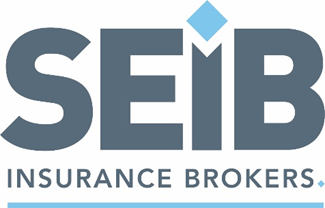 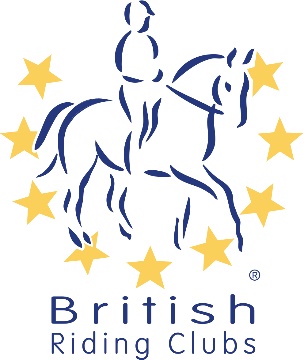 Entry DetailsRiding Club:									Area:		Contact Details:Please contact the organiser for entry fees and deadlines.I agree (on behalf of the competing member/s) to be bound by the rules of British Riding Clubs. I also understand that in the unfortunate event of cancellation, refunds will be dealt with in accordance with the current Handbook. I have checked that all horses’ flu vaccinations are correct.It is the Team Manger’s responsibility to gain parental consent for juniors to participate at BRC events.CLASS RIDERHORSEMEMBERSHIP NOMixed 70cmBE90 Dressage 91 (2009)Team/Individual1.Mixed 70cmBE90 Dressage 91 (2009)Team/Individual2.Mixed 70cmBE90 Dressage 91 (2009)Team/Individual3.Mixed 70cmBE90 Dressage 91 (2009)Team/Individual4.Junior 80cmBE90 Dressage 92 (2009)Team/Individual1.Junior 80cmBE90 Dressage 92 (2009)Team/Individual2.Junior 80cmBE90 Dressage 92 (2009)Team/Individual3.Junior 80cmBE90 Dressage 92 (2009)Team/Individual4.Junior 90cmBE90 Dressage 95 (2012)Team/Individual1.Junior 90cmBE90 Dressage 95 (2012)Team/Individual2.Junior 90cmBE90 Dressage 95 (2012)Team/Individual3.Junior 90cmBE90 Dressage 95 (2012)Team/Individual4.Senior 80cmBE90 Dressage 92 (2009)Team/Individual1.Senior 80cmBE90 Dressage 92 (2009)Team/Individual2.Senior 80cmBE90 Dressage 92 (2009)Team/Individual3.Senior 80cmBE90 Dressage 92 (2009)Team/Individual4.Senior 90cmBE90 Dressage 95 (2012)Team/Individual1.Senior 90cmBE90 Dressage 95 (2012)Team/Individual2.Senior 90cmBE90 Dressage 95 (2012)Team/Individual3.Senior 90cmBE90 Dressage 95 (2012)Team/Individual4.Mixed 100cmBE100 Dressage 101 (2009)Team/Individual1.Mixed 100cmBE100 Dressage 101 (2009)Team/Individual2.Mixed 100cmBE100 Dressage 101 (2009)Team/Individual3.Mixed 100cmBE100 Dressage 101 (2009)Team/Individual4.NameAddressDaytime ContactEmail